Publicado en  el 27/10/2015 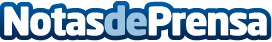 La igualdad de género será la temática de la nueva edición de la propuesta educativa Conectando Mundos En esta edición, la propuesta educativa online Conectando Mundos abordará la construcción cultural del género y cómo ésta puede ser, en ocasiones, motivo de desigualdad entre las personas * Las inscripciones para la propuesta, en la que participan más de 10.000 estudiantes de diferentes países, estarán abiertas hasta el próximo 4 de enero  	La 13ª edición de la propuesta educativa de Oxfam Intermón Conectando Mundos, estará dedicada a la equidad de género. Los y las participantes, estudiantes de entre 6 y 17 años de centros de alrededor del mundo, abordarán diferentes bloques temáticos en función de su edad: la construcción de la identidad, las relaciones interpersonales, los roles y estereotipos de género y la igualdad de derechos.Datos de contacto:Nota de prensa publicada en: https://www.notasdeprensa.es/la-igualdad-de-genero-sera-la-tematica-de-la_1 Categorias: Educación Solidaridad y cooperación http://www.notasdeprensa.es